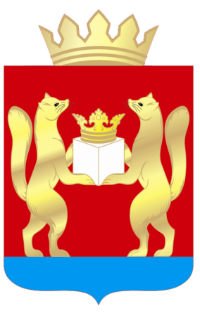 ТАСЕЕВСКИЙ РАЙОННЫЙ СОВЕТ ДЕПУТАТОВКРАСНОЯРСКИЙ КРАЙРЕШЕНИЕ27.10.2022                                           с. Тасеево                                                № 22-1О внесении изменений в Устав Тасеевского районаВ целях приведения Устава Тасеевского района Красноярского края в соответствие с требованиями федерального и краевого законодательства, руководствуясь Уставом Тасеевского района Красноярского края, Тасеевский районный Совет депутатов РЕШИЛ:1. Внести в Устав Тасеевского района Красноярского края следующие изменения:1.1. в абзаце втором пункта 1 статьи 2 слово «является» заменить словами «(далее по тексту Устава также – район, муниципальный район, муниципальное образование) является»;1.2. статью 3 после слова «референдумах» дополнить словами «и сходах граждан»;Пункт 1 статьи 3 Устава необходимо изложить в следующей редакции: «3.1 Органы прокуратуры обладают правом на проявление правотворческой инициативы и вправе вносить проекты муниципальных правовых актов в администрацию района, Совет депутатов».1.3. в статье 4:- пункт 1 исключить;- дополнить пунктами 7-9 следующего содержания: «7. Муниципальные нормативные правовые акты, затрагивающие права, свободы и обязанности человека и гражданина, устанавливающие правовой статус организаций, учредителем которых выступает муниципальное образование, а также соглашения, заключаемые между органами местного самоуправления, вступают в силу после их официального опубликования в порядке, предусмотренном пунктом 8 настоящей статьи.8. Опубликование муниципальных правовых актов, соглашений, заключаемых между органами местного самоуправления, осуществляется в течение 30 дней со дня их подписания в печатном издании «Сельский труженик», если иное не предусмотрено самим актом, настоящим Уставом или действующим законодательством.9. Для официального опубликования муниципальных правовых актов и соглашений дополнительно используется сетевое издание – портал Минюста России «Нормативные правовые акты в Российской Федерации» (http://pravo.minjust.ru, http://право-минюст.рф, регистрация в качестве сетевого издания Эл № ФС77-72471 от 05.03.2018).В случае опубликования полного текста муниципального правового акта на указанном портале, объемные графические и табличные приложения к нему в печатном издании могут не приводиться.»;1.4. статью 6 изложить в следующей редакции:«Статья 6. Органы и должностные лица местного самоуправления1. Глава муниципального района (далее – Глава района, Глава) является высшим выборным должностным лицом Тасеевского района Красноярского края и наделяется настоящим Уставом собственными полномочиями по решению вопросов местного значения.Глава района избирается Тасеевским районным Советом депутатов из числа кандидатов, представленных конкурсной комиссией по результатам конкурса, возглавляет местную администрацию. 2. Тасеевский районный Совет депутатов Тасеевского района Красноярского края (далее – Совет депутатов) – представительный орган местного самоуправления, состоящий из 20 депутатов, избираемых на основе всеобщего равного и прямого избирательного права при тайном голосовании сроком на 5 лет.3. Администрация района (далее – местная администрация, администрация) является исполнительно-распорядительным органом местного самоуправления, подотчетным Тасеевскому районному Совету депутатов. Главой администрации является глава района.4. Ревизионная комиссия Тасеевского района является постоянно действующим органом внешнего муниципального финансового контроля и образуется Советом депутатов.»; 1.5. в статье 7:в пункте 1:подпункт 1 изложить в следующей редакции:«1) составление и рассмотрение проекта бюджета муниципального района, утверждение и исполнение бюджета муниципального района, осуществление контроля за его исполнением, составление и утверждение отчета об исполнении бюджета муниципального района;»;в подпункте 2 слово «установление» заменить словом «введение»в подпункте 5 слова «и обеспечение безопасности» заменить словами «, организация дорожного движения и обеспечение безопасности»; подпункт 6 после слов «обслуживания населения» дополнить словами «в границах сельских поселений и»;подпункт 11 изложить в следующей редакции:«11) организация предоставления общедоступного и бесплатного дошкольного, начального общего, основного общего, среднего общего образования по основным общеобразовательным программам в муниципальных образовательных организациях (за исключением полномочий по финансовому обеспечению реализации основных общеобразовательных программ в соответствии с федеральными государственными образовательными стандартами), организация предоставления дополнительного образования детей в муниципальных образовательных организациях (за исключением дополнительного образования детей, финансовое обеспечение которого осуществляется органами государственной власти субъекта Российской Федерации), создание условий для осуществления присмотра и ухода за детьми, содержания детей в муниципальных образовательных организациях, а также осуществление в пределах своих полномочий мероприятий по обеспечению организации отдыха детей в каникулярное время, включая мероприятия по обеспечению безопасности их жизни и здоровья;»;в подпункте 12 слово «учреждениях» заменить словом «организациях», слова «оказания гражданам Российской Федерации бесплатной» заменить словами «бесплатного оказания гражданам»;подпункт 14 изложить в следующей редакции:«14) утверждение схем территориального планирования муниципального района, утверждение подготовленной на основе схемы территориального планирования муниципального района документации по планировке территории, ведение информационной системы обеспечения градостроительной деятельности, осуществляемой на территории муниципального района, резервирование и изъятие земельных участков в границах муниципального района для муниципальных нужд, направление уведомления о соответствии указанных в уведомлении о планируемом строительстве параметров объекта индивидуального жилищного строительства или садового дома установленным параметрам и допустимости размещения объекта индивидуального жилищного строительства или садового дома на земельном участке, уведомления о несоответствии указанных в уведомлении о планируемом строительстве параметров объекта индивидуального жилищного строительства или садового дома установленным параметрам и (или) недопустимости размещения объекта индивидуального жилищного строительства или садового дома на земельном участке, уведомления о соответствии или несоответствии построенных или реконструированных объекта индивидуального жилищного строительства или садового дома требованиям законодательства о градостроительной деятельности при строительстве или реконструкции объектов индивидуального жилищного строительства или садовых домов на земельных участках, расположенных на соответствующих межселенных территориях, принятие в соответствии с гражданским законодательством Российской Федерации решения о сносе самовольной постройки, расположенной на межселенной территории, решения о сносе самовольной постройки, расположенной на межселенной территории, или ее приведении в соответствие с установленными требованиями, решения об изъятии земельного участка, не используемого по целевому назначению или используемого с нарушением законодательства Российской Федерации и расположенного на межселенной территории, осуществление сноса самовольной постройки, расположенной на межселенной территории, или ее приведения в соответствие с установленными требованиями в случаях, предусмотренных Градостроительным кодексом Российской Федерации, выдача градостроительного плана земельного участка, расположенного на межселенной территории;»;подпункт 24 после слов «значения на территории» дополнить словами «сельских поселений и»;подпункт 30 дополнить словами «; на территории сельских поселений - информирование населения об ограничениях использования водных объектов;»;в подпункте 34 после слов «для нужд» дополнить словами «сельских поселений и» слова «, проведение открытого аукциона на право заключить договор о создании искусственного земельного участка» исключить;подпункт 37 изложить в следующей редакции:«37) организация в соответствии с федеральным законом выполнения комплексных кадастровых работ и утверждение карты-плана территории.»;подпункт 39 изложить в следующей редакции:«39) утверждение генеральных планов сельских поселений, правил землепользования и застройки, утверждение подготовленной на основе генеральных планов поселения документации по планировке территории, выдача градостроительного плана земельного участка, расположенного в границах поселения, выдача разрешений на строительство (за исключением случаев, предусмотренных Градостроительным кодексом Российской Федерации, иными федеральными законами), разрешений на ввод объектов в эксплуатацию при осуществлении строительства, реконструкции объектов капитального строительства, расположенных на территории поселения, утверждение местных нормативов градостроительного проектирования поселений, резервирование земель и изъятие земельных участков в границах поселения для муниципальных нужд, осуществление муниципального земельного контроля в границах поселения, осуществление в случаях, предусмотренных Градостроительным кодексом Российской Федерации, осмотров зданий, сооружений и выдача рекомендаций об устранении выявленных в ходе таких осмотров нарушений, направление уведомления о соответствии указанных в уведомлении о планируемых строительстве или реконструкции объекта индивидуального жилищного строительства или садового дома (далее - уведомление о планируемом строительстве) параметров объекта индивидуального жилищного строительства или садового дома установленным параметрам и допустимости размещения объекта индивидуального жилищного строительства или садового дома на земельном участке, уведомления о несоответствии указанных в уведомлении о планируемом строительстве параметров объекта индивидуального жилищного строительства или садового дома установленным параметрам и (или) недопустимости размещения объекта индивидуального жилищного строительства или садового дома на земельном участке, уведомления о соответствии или несоответствии построенных или реконструированных объекта индивидуального жилищного строительства или садового дома требованиям законодательства о градостроительной деятельности при строительстве или реконструкции объектов индивидуального жилищного строительства или садовых домов на земельных участках, расположенных на территориях поселений, принятие в соответствии с гражданским законодательством Российской Федерации решения об изъятии земельного участка, не используемого по целевому назначению или используемого с нарушением законодательства Российской Федерации, осуществление сноса самовольной постройки или ее приведения в соответствие с установленными требованиями в случаях, предусмотренных Градостроительным кодексом Российской Федерации;»;подпункты 41-43 изложить в следующей редакции: «41) обеспечение первичных мер пожарной безопасности в границах муниципальных районов за границами городских и сельских населенных пунктов; «42) присвоение адресов объектам адресации, изменение, аннулирование адресов, присвоение наименований элементам улично-дорожной сети (за исключением автомобильных дорог федерального значения, автомобильных дорог регионального или межмуниципального значения), наименований элементам планировочной структуры в границах межселенной территории муниципального района, изменение, аннулирование таких наименований, размещение информации в государственном адресном реестре; «43) принятие решений о создании, об упразднении лесничеств, создаваемых в их составе участковых лесничеств, расположенных на землях населенных пунктов сельского поселения, установлении и изменении их границ, а также осуществление разработки и утверждения лесохозяйственных регламентов лесничеств, расположенных на землях населенных пунктов сельского поселения;»;дополнить подпунктами 46, 47 следующего содержания:«46) принятие решений и проведение на территории сельских поселений мероприятий по выявлению правообладателей ранее учтенных объектов недвижимости, направление сведений о правообладателях данных объектов недвижимости для внесения в Единый государственный реестр недвижимости;47) осуществление мероприятий по лесоустройству в отношении лесов, расположенных на землях населенных пунктов сельского поселения.»;- пункт 2 изложить в следующей редакции:«2. Органы местного самоуправления муниципального района вправе заключать соглашения с органами местного самоуправления отдельных поселений, входящих в состав муниципального района, о передаче им осуществления части своих полномочий по решению вопросов местного значения за счет межбюджетных трансфертов, предоставляемых из бюджета муниципального района в бюджеты соответствующих поселений в соответствии с Бюджетным кодексом Российской Федерации.»;- в пункте 3 слово «установлению» заменить словом «введению»;- дополнить пунктом 4 следующего содержания:«4. Соглашение о передаче осуществления части своих полномочий по решению вопросов местного значения между муниципальными образованиями заключается Главой района при условии его предварительного одобрения Советом депутатов.»;1.6. в статье 8:- абзац первый считать пунктом 1 и изложить в следующей редакции:«1. Органы местного самоуправления района имеют право на:»;- в пункте 1:в подпункте 7 слово «учреждений» заменить словом «организаций», слово «профессионального» исключить;подпункт 8, начинающийся со слова «8) оказание», считать подпунктом 8.1;дополнить подпунктами 17-18 следующего содержания:«17) совершение нотариальных действий, предусмотренных законодательством, в случае отсутствия в расположенном на межселенной территории населенном пункте нотариуса;18) создание муниципальной пожарной охраны.»;1.7. пункт 2 статьи 9 после слов «федеральными законами» дополнить словами «и законами Красноярского края»;1.8. статью 10 изложить в следующей редакции:«Статья 10. Органы местного самоуправления, наделяемые правами юридического лица1. Администрация района, Совет депутатов, контрольно-счетный орган (ревизионная комиссия района) наделяются правами юридического лица и являются муниципальными казенными учреждениями, образуемыми для осуществления управленческих функций, и подлежат государственной регистрации в качестве юридических лиц в соответствии с федеральным законом.2. Основаниями для государственной регистрации органов местного самоуправления в качестве юридических лиц являются Устав район и решение о создании соответствующего органа местного самоуправления с правами юридического лица.3. Основаниями для государственной регистрации органов местной администрации в качестве юридических лиц являются решение Совета депутатов об учреждении соответствующего органа в форме муниципального казенного учреждения и утверждение положения о нем этим Советом депутатов по представлению Главы местной администрации.»;1.9. статью 11 исключить;1.10. статьи 13, 14 исключить;1.11. пункт 2 статьи 15 исключить;1.12. в статье 17:- подпункт 3 пункта 4 дополнить словами: «, в поддержку такой инициативы проведения местного референдума инициативная группа не создается, подписи участников референдума не собираются.»;- дополнить пунктом 4.1 следующего содержания:«4.1. Период сбора подписей участников референдума в поддержку инициативы проведения местного референдума – 20 дней.»;- в абзаце третьем пункта 5 слова «выборов органов» заменить словами «выборов в органы»;- пункт 8 изложить в следующей редакции:«8. Местный референдум считается состоявшимся, если в голосовании приняло участие более 50 процентов участников референдума, внесенных в списки участников референдума.»;- в пункте 9 слово «(обнародованию)» исключить;1.13. в статье 18:- в пункте 2 абзацы второй, третий исключить;- пункт 5 исключить;- в пункте 7 слово «(обнародованию)» исключить;1.14. в статье 20:- пункты 2, 3 изложить в следующей редакции:«2. Голосование по вопросам изменения границ района, преобразования района считается состоявшимся, если в нем приняло участие более половины жителей района или части района, обладающих избирательным правом.3. Согласие населения на изменение границ района, преобразование района считается полученным, если за указанные изменение, преобразование проголосовало более половины принявших участие в голосовании жителей района или части района.»;- первое предложение пункта 4 дополнить словами «, с учетом особенностей, установленных Федеральным законом от 06.10.2003 № 131-ФЗ «Об общих принципах организации местного самоуправления в Российской Федерации»»;- в пункте 5 слово «(обнародованию)» исключить;1.15. статью 21 изложить в следующей редакции:«Статья 21. Правотворческая инициатива граждан1. С правотворческой инициативой может выступить инициативная группа граждан, обладающих избирательным правом, в порядке, установленном нормативным правовым актом Совета депутатов.Минимальная численность инициативной группы граждан устанавливается нормативным решением Совета депутатов и не может превышать 3 процента от числа жителей района, обладающих избирательным правом.2. Проект муниципального правового акта, внесенный в порядке реализации правотворческой инициативы граждан, подлежит обязательному рассмотрению органом местного самоуправления или должностным лицом местного самоуправления района, к компетенции которых относится принятие соответствующего акта, в течение трех месяцев со дня внесения.3. Для осуществления правотворческой инициативы регистрации инициативной группы не требуется.4. Мотивированное решение, принятое по результатам рассмотрения проекта муниципального правового акта, внесенного в порядке реализации правотворческой инициативы граждан, должно быть официально в письменной форме доведено до сведения внесшей его инициативной группы граждан.»;1.16. в статье 23:- в пункте 1 слова «могут проводиться» заменить словом «проводятся»;- в подпункте 1 пункта 2 слова «конституции (устава) или законов субъекта Российской Федерации» заменить словами «Устава или законов Красноярского края»;- в пункте 2.1 слова «проектам правил благоустройства территорий,» исключить, слова «публичные слушания, порядок организации и проведения которых определяется решением районного Совета депутатов с учетом положений законодательства о градостроительной деятельности» заменить словами «публичные слушания в соответствии с законодательством о градостроительной деятельности»;- абзац третий пункта 3 исключить;- пункт 4 изложить в следующей редакции:«4. Порядок организации и проведения публичных слушаний определяется нормативными правовыми актами представительного органа в соответствии с частью 4 статьи 28 Федерального закона от 06.10.2003 № 131-ФЗ «Об общих принципах организации местного самоуправления в Российской Федерации».»;- пункт 5 исключить;1.17. в статье 24:- пункт 2 дополнить абзацем вторым следующего содержания:«В собрании граждан по вопросам внесения инициативных проектов и их рассмотрения вправе принимать участие жители соответствующей территории, достигшие шестнадцатилетнего возраста. Порядок назначения и проведения собрания граждан в целях рассмотрения и обсуждения вопросов внесения инициативных проектов определяется нормативным правовым актом Совета депутатов.»;- в пункте 4 слово «(обнародованию)» исключить;1.18. в статье 25:- в пункте 6 слово «(обнародованию)» исключить;- абзац второй пункта 7 дополнить словами «или жителей муниципального образования»;1.19. главу III дополнить статьей 26.1 следующего содержания:«Статья 26.1. Инициативные проекты1. В целях реализации мероприятий, имеющих приоритетное значение для жителей муниципального образования или его части, по решению вопросов местного значения или иных вопросов, право решения которых предоставлено органам местного самоуправления, в местную администрацию может быть внесен инициативный проект. Порядок определения части территории Тасеевского района, на которой могут реализовываться инициативные проекты, устанавливается нормативным правовым актом Совета депутатов.2. С инициативой о внесении инициативного проекта вправе выступить инициативная группа численностью не менее десяти граждан, достигших шестнадцатилетнего возраста и проживающих на территории Тасеевского района, органы территориального общественного самоуправления (далее - инициаторы проекта). Минимальная численность инициативной группы может быть уменьшена нормативным правовым актом Совета депутатов.3. Порядок выдвижения, внесения, обсуждения, рассмотрения инициативных проектов, а также проведения их конкурсного отбора устанавливается Советом депутатов.»;1.20. в статье 27:- пункт 1 после слова «высшее» дополнить словом «выборное»;- пункт 3.1 исключить;- пункт 5 изложить в следующей редакции:«5. Гарантии осуществления полномочий главы района устанавливаются настоящим Уставом в соответствии с федеральными законами и законами Красноярского края.»;- дополнить пунктом 9 следующего содержания:«9. Глава района должен соблюдать ограничения, запреты, исполнять обязанности, которые установлены Федеральным законом от 25.12.2008 № 273-ФЗ «О противодействии коррупции», Федеральным законом от 3 декабря 2012 года № 230-ФЗ «О контроле за соответствием расходов лиц, замещающих государственные должности, и иных лиц их доходам», Федеральным законом от 7 мая 2013 года № 79-ФЗ «О запрете отдельным категориям лиц открывать и иметь счета (вклады), хранить наличные денежные средства и ценности в иностранных банках, расположенных за пределами территории Российской Федерации, владеть и (или) пользоваться иностранными финансовыми инструментами».»;1.21. в статье 28:- в пункте 1.1:подпункт 2 изложить в следующей редакции:«2) издает в пределах своих полномочий правовые акты;»;в подпункте 6 слова «субъекта Российской Федерации» заменить словами «Красноярского края»;- в пункте 1.2:в подпункте 2 слова «определяет штаты» заменить словами «утверждает штатное расписание, организует работу с кадрами в администрации района»;подпункт 7 исключить;подпункт 11 исключить;подпункты 17, 18 исключить;- пункт 2 исключить;- пункт 5 исключить;1.22. в статье 29:- в пункте 2:подпункт 7 изложить в следующей редакции:«7) прекращения гражданства Российской Федерации либо гражданства иностранного государства - участника международного договора Российской Федерации, в соответствии с которым иностранный гражданин имеет право быть избранным в органы местного самоуправления, наличия гражданства (подданства) иностранного государства либо вида на жительство или иного документа, подтверждающего право на постоянное проживание на территории иностранного государства гражданина Российской Федерации либо иностранного гражданина, имеющего право на основании международного договора Российской Федерации быть избранным в органы местного самоуправления, если иное не предусмотрено международным договором Российской Федерации;»;подпункт 8 исключить;в подпункте 12 слова «со статьей» заменить словами «с частями 3.1-1, 4, 6 статьи»;в подпункте 13 слова «или объединения поселения с городским округом» исключить;подпункт 16 исключить;- абзац второй пункта 3 исключить;- пункты 4, 5 исключить;- дополнить пунктами 6, 7, 8 следующего содержания:«6. Полномочия Главы района прекращаются досрочно в случае несоблюдения им ограничений, установленных Федеральным законом от 06.10.2003 года № 131-ФЗ «Об общих принципах организации местного самоуправления в Российской Федерации».7. Полномочия Главы района прекращаются досрочно в случае несоблюдения ограничений, запретов, неисполнения обязанностей, установленных Федеральным законом от 25 декабря 2008 года № 273-ФЗ «О противодействии коррупции», Федеральным законом от 3 декабря 2012 года № 230-ФЗ «О контроле за соответствием расходов лиц, замещающих государственные должности, и иных лиц их доходам», Федеральным законом от 7 мая 2013 года № 79-ФЗ «О запрете отдельным категориям лиц открывать и иметь счета (вклады), хранить наличные денежные средства и ценности в иностранных банках, расположенных за пределами территории Российской Федерации, владеть и (или) пользоваться иностранными финансовыми инструментами», если иное не предусмотрено Федеральным законом от 06.10.2003 № 131-ФЗ «Об общих принципах организации местного самоуправления в Российской Федерации».8. Полномочия главы муниципального района  прекращаются досрочно также в связи с утратой доверия Президента Российской Федерации в случае  несоблюдения главой муниципального района, его супругом(ой) и несовершеннолетними детьми запрета, установленного Федеральным законом «О запрете отдельным категориям лиц открывать и иметь счета (вклады), хранить наличные денежные средства и ценности в иностранных банках, расположенных за пределами территории Российской Федерации, владеть и (или) пользоваться иностранными финансовыми инструментами»;1.23. в статье 30:- пункт 1 изложить в следующей редакции:«1. Глава района в пределах своей компетенции издает постановления администрации по вопросам местного значения и вопросам, связанным с осуществлением отдельных государственных полномочий, переданных органам местного самоуправления федеральными законами и законами Красноярского края, а также распоряжения администрации по вопросам организации работы администрации.Глава района издает постановления и распоряжения по иным вопросам, отнесенным к его компетенции Уставом района в соответствии с Федеральным законом от 06.10.2003 № 131-ФЗ «Об общих принципах организации местного самоуправления в Российской Федерации», другими федеральными законами.»;- пункт 3 изложить в следующей редакции:«3. Нормативные правовые акты Главы района, затрагивающие права, свободы и обязанности человека и гражданина, устанавливающие правовой статус организаций, учредителем которых выступает муниципальное образование, а также соглашения, заключаемые между органами местного самоуправления, вступают в силу после их официального опубликования.»;1.24. главу IV дополнить статьей 30.1 следующего содержания:«Статья 30.1. Исполнение полномочий Главы района1. В случае досрочного прекращения полномочий Главы района либо применения к нему по решению суда мер процессуального принуждения в виде заключения под стражу или временного отстранения от должности, его полномочия временно исполняет заместитель Главы района по оперативному управлению, а в случае, если указанное лицо не назначено или временно отсутствует, то эти обязанности исполняет иное должностное лицо администрации района из числа муниципальных служащих, определенное Советом депутатов.2. В случае временного отсутствия Главы района (отпуск, болезнь, командировка) его полномочия исполняет один из заместителей Главы района на основании распоряжения Главы района, а в случае отсутствия заместителей Главы района, иное должностное лицо администрации района, из числа муниципальных служащих на основании распоряжения Главы района. 1.25.  пункт 5 статьи 31 изложить в следующей редакции:«5. Депутатом Тасеевского районного Совета депутатов может быть избран гражданин Российской Федерации, достигший на день голосования возраста 18 лет, обладающим избирательным правом.»;1.26. в статье 32:- в подпункте 3 пункта 1 слово «установление» заменить словом «введение»;- подпункт 6 пункта 1 дополнить словами «, выполнение работ, за исключением случаев, предусмотренных федеральными законами»;- в пункте 4 слова «и иных подведомственных Главе Тасеевского района органов местного самоуправления» исключить;- дополнить пунктом 5 следующего содержания:«5. Совет осуществляет свою деятельность строго в пределах полномочий, определенных законодательством и настоящим Уставом, и не вправе принимать решения по вопросам, отнесенным законом или настоящим Уставом, соответственно, к ведению государственных органов, иных муниципальных образований, к компетенции главы и администрации района.»;1.27. в статье 33:- в пункте 2 слово «состава» заменить словом «созыва»;- пункты 7, 8 изложить в следующей редакции:«7. Решение о самороспуске Совета принимается не менее чем тремя четвертями от установленной численности депутатов Совета и не может быть принято ранее, чем через год с начала осуществления Советом своих полномочий.8. Устав муниципального образования, муниципальный правовой акт о внесении изменений и дополнений в устав муниципального образования принимаются большинством в две трети голосов от установленной численности депутатов Совета.»;- пункт 9 исключить;- пункт 11 исключить;- пункт 13 изложить в следующей редакции:«13. Заседание Совета не может считаться правомочным, если на нем присутствует менее 50 процентов от числа избранных депутатов.»;- в пункте 15 слова «не менее одной трети от состава Совета» заменить словами «не менее одной трети депутатов от общего числа избранных депутатов Совета», после слов «обязан созвать» дополнить словом «внеочередную»; 1.28. в статье 34:- в пункте 1 слово «работающий» заменить словами «замещающий муниципальную должность»;- в пункте 2:в подпункте 4 слова «созывает сессии и» исключить;в подпункте 8 слова «и является распорядителем по этим счетам» исключить;- в пункте 4 слова «и т.д.» исключить;1.29. пункт 3 статьи 35 исключить;1.30. в пункте 2 статьи 36.1 слова «формирования и» исключить, слова «субъекта Российской Федерации» заменить словами « Красноярского края»;1.31. статью 37 изложить в следующей редакции:«Статья 37. Досрочное прекращение полномочий Совета депутатов1. Полномочия Совета депутатов прекращаются досрочно:1) в случае роспуска Совета депутатов законом Красноярского края по основаниям, предусмотренным Федеральным законом от 06.10.2003 № 131-ФЗ «Об общих принципах организации местного самоуправления в Российской Федерации»;2) в случае принятия Советом депутатов решения о самороспуске, за которое проголосовало не менее трех четвертей депутатов от установленной численности Совета, при этом указанное решение не может быть принято ранее, чем через год с начала осуществления Советом своих полномочий;»;3) в случае вступления в силу решения Красноярского краевого суда о неправомочности данного состава депутатов Совета депутатов, в том числе в связи со сложением депутатами своих полномочий;4) в случае преобразования района, осуществляемого в соответствии с частями 3.1-1, 4, 6 статьи 13 Федерального закона от 06.10.2003 № 131-ФЗ «Об общих принципах организации местного самоуправления в Российской Федерации»;5) в случае увеличения численности избирателей района более чем на 25 процентов, произошедшего вследствие изменения границ района. 2. Досрочное прекращение полномочий Совета депутатов влечет досрочное прекращение полномочий его депутатов.3. В случае досрочного прекращения полномочий Совета депутатов досрочные выборы в Совет депутатов проводятся в сроки, установленные законодательством.»;1.32. в статье 38:- в пункте 2 слова «Глава района, как исполняющий полномочия Главы администрации района, обязан» заменить словами «Глава района и должностные лица района, обязаны»;- пункте 3 изложить в следующей редакции:«3. Совет вправе, не реже одного раза в год, заслушать отчет Главы района, других должностных лиц района.»;1.33. в статье 39:	- пункт 1 изложить в следующей редакции:«1.  Тасеевский районный Совет депутатов по вопросам, отнесенным к его компетенции федеральными законами, законами Красноярского края, настоящим Уставом, принимает решения, устанавливающие правила, обязательные для исполнения на территории района, решение об удалении Главы района в отставку, а также решения по вопросам организации деятельности Тасеевского районного Совета депутатов и по иным вопросам, отнесенным к его компетенции федеральными законами, законами Красноярского края, настоящим Уставом. Решения Тасеевского районного Совета депутатов, устанавливающие правила, обязательные для исполнения на территории района, принимаются большинством голосов от установленной численности депутатов Тасеевского районного Совета депутатов, если иное не установлено Федеральным законом от 06.10.2003 № 131-ФЗ «Об общих принципах организации местного самоуправления в Российской Федерации».»;- в пункте 3:слова «настоящим Уставом или законодательством» заменить словами «Федеральным законом от 06.10.2003 № 131-ФЗ «Об общих принципах организации местного самоуправления в Российской Федерации»;дополнить абзацем следующего содержания:«Решения по процедурным вопросам принимаются простым большинством голосов присутствующих депутатов.»;- в пункте 4 слово «установление» заменить словом «введение»;- пункт 5 изложить в следующей редакции:«5. Нормативный правовой акт, принятый представительным органом муниципального образования, направляется главе района для подписания и обнародования в течение 10 дней. Глава района имеет право отклонить нормативный правовой акт, принятый представительным органом муниципального образования. В этом случае указанный нормативный правовой акт в течение 10 дней возвращается в представительный орган муниципального образования с мотивированным обоснованием его отклонения либо с предложениями о внесении в него изменений и дополнений. Если глава района отклонит нормативный правовой акт, он вновь рассматривается представительным органом муниципального образования. Если при повторном рассмотрении указанный нормативный правовой акт будет одобрен в ранее принятой редакции большинством не менее двух третей от установленной численности депутатов представительного органа муниципального образования, он подлежит подписанию главой района в течение семи дней и обнародованию.»;- пункт 7 изложить в следующей редакции:«7. Нормативные решения, затрагивающие права, свободы и обязанности человека и гражданина, устанавливающие правовой статус организаций, учредителем которых выступает муниципальное образование, а также соглашения, заключаемые между органами местного самоуправления, вступают в силу после их официального опубликования.»;- в пункте 8 слова «об установлении» заменить словами «о введении»;1.34. статью 40 изложить в следующей редакции: «Статья 40. Депутат Совета депутатов района1. Полномочия депутата Совета начинаются со дня его избрания и прекращаются со дня начала работы Совета депутатов района нового созыва.2. Депутат обязан принимать участие в деятельности Совета, присутствовать на его заседаниях, работать в комиссиях, иных органах Совета, в состав которых он избран.3. Депутат рассматривает поступившие к нему предложения, заявления и жалобы, принимает меры к их своевременному разрешению, ведет прием граждан.4. Депутату, в соответствии с законодательством, настоящим Уставом, регламентом Совета, гарантируются условия для беспрепятственного и эффективного осуществления полномочий, защита прав, чести и достоинства.5. Гарантии осуществления полномочий депутата Совета депутатов устанавливаются настоящим Уставом в соответствии с федеральными законами и законами Красноярского края.                                                                              6. Депутат должен соблюдать ограничения, запреты, исполнять обязанности, которые установлены Федеральным законом от 25 декабря 2008 года № 273-ФЗ «О противодействии коррупции» и другими федеральными законами.»;1.35. в статье 41:- в пункте 1:подпункт 2 изложить в следующей редакции: «2) прекращения гражданства Российской Федерации либо гражданства иностранного государства - участника международного договора Российской Федерации, в соответствии с которым иностранный гражданин имеет право быть избранным в органы местного самоуправления, наличия гражданства (подданства) иностранного государства либо вида на жительство или иного документа, подтверждающего право на постоянное проживание на территории иностранного государства гражданина Российской Федерации либо иностранного гражданина, имеющего право на основании международного договора Российской Федерации быть избранным в органы местного самоуправления, если иное не предусмотрено международным договором Российской Федерации;»;подпункт 3 исключить;подпункты 7, 7.1 исключить;- пункт 1.1 дополнить абзацем следующего содержания:«В случае обращения Губернатора Красноярского края с заявлением о досрочном прекращении полномочий депутата представительного органа муниципального образования днем появления основания для досрочного прекращения полномочий является день поступления в представительный орган муниципального образования данного заявления.»;- в пункте 2 слова «подпунктами 1-3, 7-10» заменить словами «подпунктами 1-3, 8-10»;- пункт 5 дополнить абзацем следующего содержания:«Лица, являвшиеся депутатами Совета, распущенного на основании части 2.1 статьи 73 Федерального закона от 6 октября 2003 года № 131-ФЗ «Об общих принципах организации местного самоуправления в Российской Федерации» (за исключением лиц, в отношении которых судом установлен факт отсутствия вины за непроведение Советом правомочного заседания в течение трех месяцев подряд), не могут быть выдвинуты кандидатами на выборах, назначенных в связи с указанными обстоятельствами.»;- дополнить пунктами 6-8 следующего содержания:«6. Полномочия депутата прекращаются досрочно в случае несоблюдения ограничений, установленных Федеральным законом от 06.10.2003 № 131-ФЗ «Об общих принципах организации местного самоуправления в Российской Федерации».  7. Полномочия депутата прекращаются досрочно в случае несоблюдения ограничений, запретов, неисполнения обязанностей, установленных Федеральным законом от 25 декабря 2008 года № 273-ФЗ «О противодействии коррупции», Федеральным законом от 3 декабря 2012 года № 230-ФЗ «О контроле за соответствием расходов лиц, замещающих государственные должности, и иных лиц их доходам», если иное не предусмотрено Федеральным законом от 06.10.2003 №131-ФЗ «Об общих принципах организации местного самоуправления в Российской Федерации».8. Полномочия депутата, осуществляющего свои полномочия на постоянной основе, депутата, замещающего должности в Тасеевском районном Совете депутатов, прекращаются также в случае не соблюдения запретов, установленных Федеральным законом от 7 мая 2013 года № 79-ФЗ «О запрете отдельным категориям лиц открывать и иметь счета (вклады), хранить наличные денежные средства и ценности в иностранных банках, расположенных за пределами территории Российской Федерации, владеть и (или) пользоваться иностранными финансовыми инструментами», если иное не предусмотрено Федеральным законом от 06.10.2003 №131-ФЗ «Об общих принципах организации местного самоуправления в Российской Федерации».»;1.36. в статье 42:- в пункте 3 слова «действующим законодательством» заменить словами «федеральными законами»;- в пункте 4 слово «законодательством» заменить словами «федеральными законами»;1.37. в пункте 3 статьи 44 слова «законодательством Российской Федерации и края» заменить словами «федеральными законами и законами Красноярского края»;1.38. в статье 45:- пункт 3 исключить;- пункт 6 исключить;1.39. в статье 46:- в пункте 1:подпункт 1.1.3 изложить в следующей редакции:«1.1.3) разрабатывает стратегию социально-экономического развития района;»;в подпункте 1.1.4 слова «субъектов Российской Федерации» заменить словами «Красноярского края»;- в пункте 1.3 слова «федеральным, краевым законодательством» заменить словами «федеральными законами и законами Красноярского края»;- пункт 3 изложить в следующей редакции:«3. Правовые акты по вопросам, указанным в пункте 1 настоящей статьи, принимает глава района.»; 1.40. статью 47 исключить;1.41. в статье 49 слова «субъектов Российской Федерации» заменить словами «Красноярского края»;1.42. в пункте 2 статьи 50 слово «администрации» исключить;1.43. главу VI дополнить статьей 50.1 следующего содержания:«Статья 50.1. Муниципальный контроль1. Администрация Тасеевского района организуют и осуществляют муниципальный контроль за соблюдением требований, установленных муниципальными правовыми актами, принятыми по вопросам местного значения, а в случаях, если соответствующие виды контроля отнесены федеральными законами к полномочиям органов местного самоуправления, также муниципальный контроль за соблюдением требований, установленных федеральными законами, законами Красноярского края.2. Финансирование деятельности по муниципальному контролю осуществляется из местного бюджета в порядке, определенном бюджетным законодательством.3. Порядок организации и осуществления муниципального контроля, полномочия контрольного органа устанавливаются положением о виде муниципального контроля, утверждаемым Советом.4. В соответствии с частью 9 статьи 1 Федерального закона от 31.07.2020 № 248-ФЗ «О государственном контроле (надзоре) и муниципальном контроле в Российской Федерации» вид муниципального контроля подлежит осуществлению при наличии в границах муниципального образования объектов соответствующего вида контроля.»;1.44. статью 52 исключить;1.45. в статье 54: - пункт 1 изложить в следующей редакции:«1.Должность муниципальной службы - должность в органе местного самоуправления, которая образуется в соответствии с уставом района, с установленным кругом обязанностей по обеспечению исполнения полномочий органа местного самоуправления или лица, замещающего муниципальную должность.»;- пункт 3 исключить;1.46. пункт 1 статьи 55 изложить в следующей редакции:«1. Муниципальными служащими являются граждане, исполняющие в порядке, определенном муниципальными правовыми актами в соответствии с федеральными законами и законами Красноярского края, обязанности по должности муниципальной службы за денежное содержание, выплачиваемое за счет средств местного бюджета.Муниципальный служащий пользуется всеми правами и несет обязанности, предусмотренные федеральными и краевыми законами для муниципальных служащих.»;1.47. статью 56 исключить;1.48. наименование главы IX изложить в следующей редакции:«ГЛАВА IX. ГАРАНТИИ ОСУЩЕСТВЛЕНИЯ ПОЛНОМОЧИЙ ЛИЦ, ЗАМЕЩАЮЩИХ МУНИЦИПАЛЬНЫЕ ДОЛЖНОСТИ»;1.49. в статье 57:- наименование изложить в следующей редакции:«Статья 57. Гарантии осуществления полномочий лиц, замещающих муниципальные должности на постоянной основе»;- в пункте 1:в абзаце первом слова «Главе Тасеевского района, а также» исключить;подпункт 5 изложить в следующей редакции:«5) отдых, обеспечиваемый установлением нормальной продолжительности рабочего (служебного) времени, предоставлением выходных и нерабочих праздничных дней, а также ежегодного оплачиваемого отпуска продолжительностью 52 дня.подпункты 7, 8 исключить;дополнить подпунктами 10, 11 следующего содержания:«10) предоставление служебного жилого помещения, а в случае невозможности предоставления служебного жилого помещения - возмещение расходов по найму жилого помещения, на период исполнения полномочий.11) дополнительное профессиональное образование с сохранением на этот период замещаемой должности, денежного вознаграждения и денежного поощрения;»;- пункт 2 исключить;1.50. в статье 58:- наименование изложить в следующей редакции:«Статья 58. Пенсионное обеспечение лиц, замещающих муниципальные должности на постоянной основе»;- в пункте 3 слова «45 процентов» заменить словами «не более 45 процентов»;- пункт 6 дополнить абзацем следующего содержания:«Если нормативными правовыми актами местного самоуправления вместо денежного вознаграждения по муниципальной должности было установлено денежное содержание, то размер пенсии за выслугу лет исчисляется исходя из ежемесячного денежного содержания, которое не должно превышать 2,8 должностного оклада с учетом действующих на территории районного коэффициента и процентной надбавки к заработной плате за стаж работы в районах Крайнего Севера и приравненных к ним местностях, в иных местностях края с особыми климатическими условиями.»;1.51. главу IX дополнить статьей 58.1 следующего содержания:«Статья 58.1. Гарантии осуществления полномочий лиц, замещающих муниципальные должности на непостоянной основе1. Настоящим Уставом лицу, замещающему муниципальную должность на непостоянной основе, за счет средств местного бюджета гарантируются:1) условия работы, обеспечивающие исполнение должностных полномочий в соответствии с муниципальными правовыми актами органов местного самоуправления;2) компенсация расходов, связанных с осуществлением полномочий;3) возмещение расходов, связанных со служебной командировкой, а также с дополнительным профессиональным образованием;4) получение в установленном порядке информации и материалов, необходимых для исполнения полномочий;5) дополнительное профессиональное образование с сохранением на этот период замещаемой должности;2. Депутату Тасеевского районного Совета депутатов для осуществления своих полномочий на непостоянной основе гарантируется сохранение места работы (должности) на период, продолжительность которого составляет в совокупности 5 рабочих дней в месяц. Освобождение от выполнения производственных или служебных обязанностей депутата, осуществляющего свои полномочия на непостоянной основе, производится по заявлению депутата в порядке, установленном Тасеевским районным Советом депутатов.»;1.52. наименование главы X изложить в следующей редакции:«ГЛАВА X. ЭКОНОМИЧЕСКАЯ ОСНОВА МЕСТНОГО САМОУПРАВЛЕНИЯ»;1.53. статью 60 изложить в следующей редакции:«Статья 60. Муниципальная собственность района1. В собственности района может находиться:1) имущество, предназначенное для решения вопросов местного значения района, соответствующее требованиям Федерального закона от 06.10.2003 года № 131-ФЗ «Об общих принципах организации местного самоуправления в Российской Федерации»;2) имущество, предназначенное для осуществления отдельных государственных полномочий, переданных органам местного самоуправления района, в случаях, установленных федеральными и краевыми законами, а также имущество, предназначенное для осуществления отдельных полномочий органов местного самоуправления района переданных им в порядке, предусмотренном частью 4 статьи 15 Федерального закона от 06.10.2003 года № 131-ФЗ «Об общих принципах организации местного самоуправления в Российской Федерации»;3) имущество, предназначенное для обеспечения деятельности органов местного самоуправления района и должностных лиц местного самоуправления, муниципальных служащих, работников муниципальных предприятий и учреждений в соответствии с нормативными правовыми актами Совета депутатов;4) имущество, необходимое для решения вопросов, право решения которых предоставлено органам местного самоуправления федеральными законами и которые не отнесены к вопросам местного значения;5) имущество, предназначенное для решения вопросов местного значения в соответствии с частью 4 статьи 14 федерального закона от 06.10.2003 № 131-ФЗ «Об общих принципах организации местного самоуправления в Российской Федерации», а также имущество, предназначенное для осуществления полномочий по решению вопросов местного значения в соответствии с частями 1 и 1.1 статьи 17 вышеуказанного Федерального закона.2. Администрация района ведёт реестры муниципального имущества в порядке, установленном уполномоченным Правительством Российской Федерации федеральным органом исполнительной власти. Реестр муниципального имущества поселения должен быть доступен для жителей поселения.»;1.54. в статье 61:- пункт 2 дополнить словами «и решениями Совета депутатов»;- в абзаце первом пункта 4 слова «Администрация Тасеевского района» заменить словами «Тасеевский район», дополнить предложением следующего содержания:«Функции и полномочия учредителя в отношении муниципальных предприятий и учреждений осуществляет Администрация Тасеевского района.»;1.55. статью 62 изложить в следующей редакции:«Статья 62. Бюджет районаФормирование доходов местных бюджетов осуществляется в соответствии с бюджетным законодательством Российской Федерации, законодательством о налогах и сборах и законодательством об иных обязательных платежах.»;1.56. статьи 63, 64 исключить;1.57. в статье 65:- пункт 1 изложить в следующей редакции:«1. Составление проекта бюджета основывается на:положениях послания Президента Российской Федерации Федеральному Собранию Российской Федерации, определяющих бюджетную политику (требования к бюджетной политике) в Российской Федерации;документах, определяющих цели национального развития Российской Федерации и направления деятельности органов публичной власти по их достижению;основных направлениях бюджетной, налоговой и таможенно-тарифной политики Российской Федерации (основных направлениях бюджетной и налоговой политики Красноярского края, основных направлениях бюджетной и налоговой политики муниципальных образований);прогнозе социально-экономического развития;бюджетном прогнозе (проекте бюджетного прогноза, проекте изменений бюджетного прогноза) на долгосрочный период;государственных (муниципальных) программах (проектах государственных (муниципальных) программ, проектах изменений указанных программ).»;- в пункте 4 слова «затрат на их денежное содержание» заменить словами «расходов на оплату их труда»;1.58. наименование статьи 66 изложить в следующей редакции:«Статья 66. Закупки для обеспечения муниципальных нужд»;1.59. статьи 67-70 исключить;1.60. статью 71 изложить в следующей редакции:«Статья 71. Исполнение бюджета района1. Исполнение  бюджета района производится в соответствии с Бюджетным кодексом Российской Федерации и обеспечивается администрацией района с соблюдением требований, установленных Бюджетным кодексом Российской Федерации и Федеральным законом от 06.10.2003 № 131-ФЗ «Об общих принципах организации местного самоуправления в Российской Федерации», а также принимаемыми в соответствии с ними законами Красноярского края.2. Исполнение бюджета района организуется на основе сводной бюджетной росписи и кассового плана.»;1.61. главу X дополнить статьей 72.1 следующего содержания:«Статья 72.1. Финансовое и иное обеспечение реализации инициативных проектов1. Источником финансового обеспечения реализации инициативных проектов, предусмотренных статьей 26.1 настоящего Устава, являются предусмотренные решением о местном бюджете бюджетные ассигнования на реализацию инициативных проектов, формируемые в том числе с учетом объемов инициативных платежей и (или) межбюджетных трансфертов из бюджета Красноярского края, предоставленных в целях финансового обеспечения соответствующих расходных обязательств муниципального образования.2. Под инициативными платежами понимаются денежные средства граждан, индивидуальных предпринимателей и образованных в соответствии с законодательством Российской Федерации юридических лиц, уплачиваемые на добровольной основе и зачисляемые в соответствии с Бюджетным кодексом Российской Федерации в местный бюджет в целях реализации конкретных инициативных проектов.3. В случае, если инициативный проект не был реализован, инициативные платежи подлежат возврату лицам (в том числе организациям), осуществившим их перечисление в местный бюджет. В случае образования по итогам реализации инициативного проекта остатка инициативных платежей, не использованных в целях реализации инициативного проекта, указанные платежи подлежат возврату лицам (в том числе организациям), осуществившим их перечисление в местный бюджет.Порядок расчета и возврата сумм инициативных платежей, подлежащих возврату лицам (в том числе организациям), осуществившим их перечисление в местный бюджет, определяется нормативным правовым актом представительного органа муниципального образования.4. Реализация инициативных проектов может обеспечиваться также в форме добровольного имущественного и (или) трудового участия заинтересованных лиц.»;1.62. в статье 73 слово «законодательством» заменить словами «федеральными законами»;1.63. пункты 2, 3 статьи 74 исключить;1.64. в статье 75 слова «в соответствии с Федеральным законом от 06.10.2003 № 131-ФЗ «Об общих принципах организации местного самоуправления в Российской Федерации» исключить;1.65. в пункте 12 статьи 76 слово «(обнародованию)» исключить;1.66. статью 77 изложить в следующей редакции:«Статья 77. Принятие Устава района и внесение в него изменений и дополнений1. Устав района принимается Советом депутатов.2. Устав района, решение Совета депутатов о внесении изменений и дополнений в устав района принимаются большинством в две трети голосов от установленной численности депутатов Совета депутатов.3. Проект устава муниципального образования, проект муниципального правового акта о внесении изменений и дополнений в устав муниципального образования не позднее чем за 30 дней до дня рассмотрения вопроса о принятии устава муниципального образования, внесении изменений и дополнений в устав муниципального образования подлежат официальному опубликованию с одновременным опубликованием установленного представительным органом муниципального образования порядка учета предложений по проекту указанного устава, проекту указанного муниципального правового акта, а также порядка участия граждан в его обсуждении. Не требуется официальное опубликование порядка учета предложений по проекту муниципального правового акта о внесении изменений и дополнений в устав муниципального образования, а также порядка участия граждан в его обсуждении в случае, когда в устав муниципального образования вносятся изменения в форме точного воспроизведения положений Конституции Российской Федерации, федеральных законов, Устава или законов Красноярского края в целях приведения данного устава в соответствие с этими нормативными правовыми актами.4. Проект устава района, проект нормативного правового акта о внесении в устав изменений и дополнений подлежит вынесению на публичные слушания в соответствии с настоящим Уставом.5. Изменения и дополнения, внесенные в настоящий Устав и изменяющие структуру органов местного самоуправления, разграничение полномочий между органами местного самоуправления (за исключением случаев приведения настоящего Устава в соответствие с федеральными законами, а также изменения полномочий, срока полномочий, порядка избрания выборных должностных лиц местного самоуправления), вступают в силу после истечения срока полномочий Совета депутатов, принявшего муниципальный правовой акт о внесении указанных изменений и дополнений в настоящий Устав.;1.67. в статье 78 слова «органы прокуратуры» заменить словами «органы прокуратуры, органы ТОС»; 1.68. в статье 79:- пункт 1 изложить в следующей редакции:«1. Настоящий Устав, муниципальный правовой акт о внесении изменений и дополнений в настоящий Устав подлежат официальному опубликованию после их государственной регистрации и вступают в силу в день, следующий за днем официального опубликования.Глава района обязан опубликовать зарегистрированные устав района, муниципальный правовой акт о внесении изменений и дополнений в устав района в течение семи дней со дня поступления из Управления Министерства юстиции Российской Федерации по Красноярскому краю уведомления о включении сведений об уставе муниципального образования, решении о внесении изменений в устав муниципального образования в государственный реестр уставов муниципальных образований Красноярского края.»;- пункт 2 исключить.2. Контроль за исполнением настоящего Решения возложить на Главу Тасеевского района.3. Глава Тасеевского района обязан опубликовать зарегистрированное настоящее Решение в течение семи дней со дня поступления из Управления Министерства юстиции Российской Федерации по Красноярскому краю уведомления о включении сведений о настоящем решении в государственный реестр уставов муниципальных образований Красноярского края.4. Настоящее Решение вступает в силу в день, следующий за днем официального опубликования.Председатель Тасеевского                                                Глава Тасеевского района                                                                  Районного Совета депутатов                                            К.К. ДизендорфС.Е. Варанкин